Year 4 – Home learning challenge 11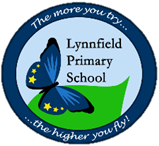 Daily activities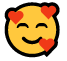 Reading (20 mins) - choose a book you love and keep on accessing Bug Club.Spelling (15 mins) – practise then choose 2 of the words from the box below and write them in a sentence. You could also look for synonyms for the words (e.g. invade=conquer. Make this a challenge with members of your family. Who can find the most unique word? Maths (15 mins)  – a task from the fluency ladder – only move onto the next step when you are an expert! Ask people in your house to test you on a Friday (and maybe you could test them too!).  Also keep practicing your times tables on TTRockstars.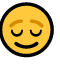 Mindfulness – have a go at the blindfold taste test. Use a variety of different foods with different textures and flavours. What do they feel like? Are they slimy, smooth, rough, crunchy? Can you recognise what they are? How could you tell? Physical activity – create your own circuit.  How many times can you complete it in 10 minutes?  Try and complete more rounds in 10 minutes by the end of the week.  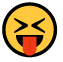 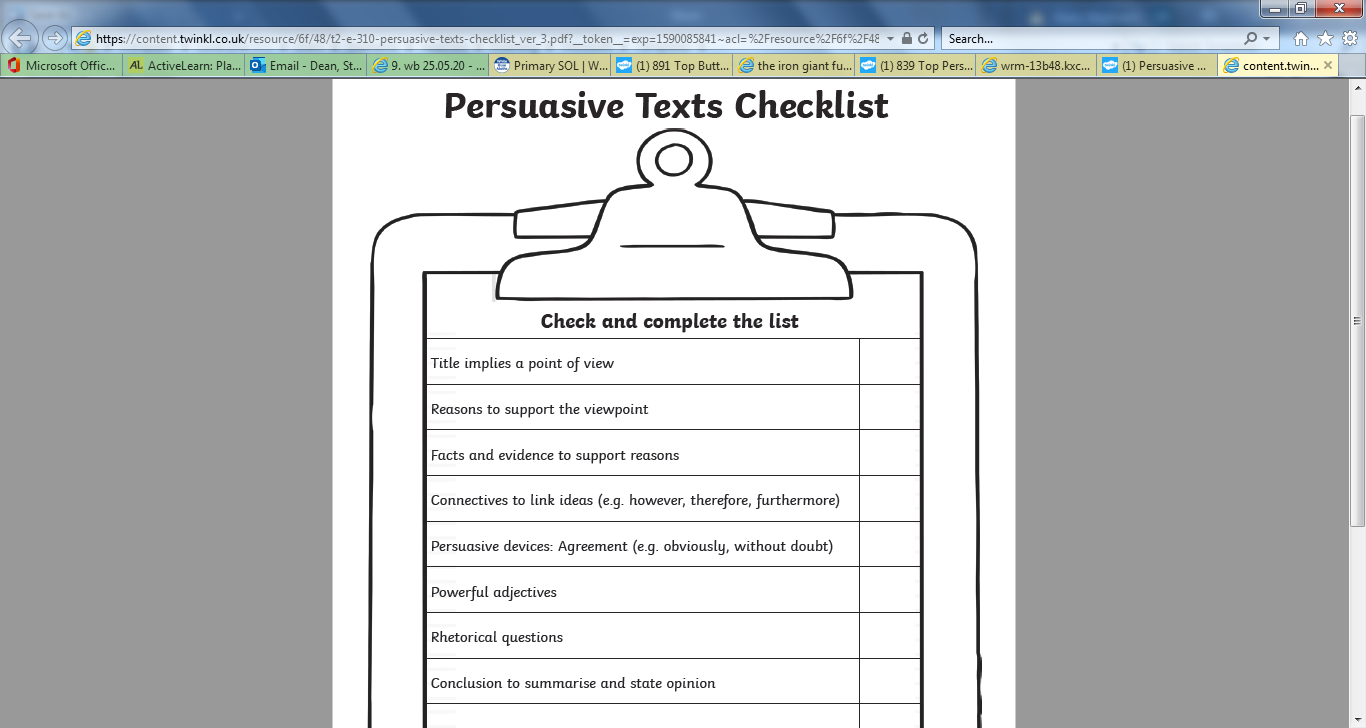 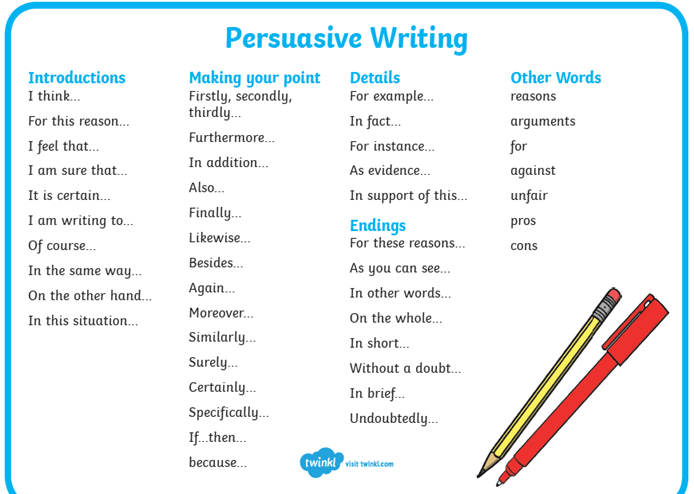 Spellings Spellings  invadeconfuseexplodetelevisedivideerodecollidedecide